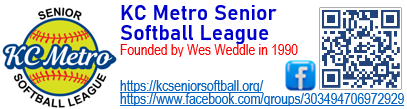 Kansas City Metro Senior Softball LeagueBoard of Directors meeting minutesAugust 13, 2023The Kansas City Metro Senior Softball League Board of Directors met at 1:00 pm, on August 13, 2023, at John Dehan’s house at 14003 W 141st Place, Olathe, KS 66062.  Present at the meeting were Clint Berger, Ann Willkett, Bobby Gregg, John Mondi, Susan Scholler, John Dehan, Jeff Harlan, Paul Heacock, Terry Jackson (phone), Billy Boos, Gary Pycior, Ray Harre, Barry Gordon & Mark Kenney (phone).  Missing was Dave Hendrikse (Jeff has proxy).Call To Order – Berger called the meeting to order at 1:00 pm.Read / approve minutes from July 9 - 2023 meeting – Scholler made a motion to approve the minutes, seconded by Gregg.  Passed 12-0-0.Treasurer’s Report – Heacock – CPA (Higdon-Hale) could do the annual review for no more than $400.00. They cannot do it during their busy time.  So, he agreed to do it November 1 thru October 30. Willkett made a motion that we use the Higdon-Hale CPA for our annual review.  Seconded by Scholler.  Passed 13-0-0.  Heacock has set up the “Square” reader account (point of sale), just need to activate it.  We will have it ready by the December meeting.  Harre made a motion to approve the Treasurer’s report, seconded by Gordon.   Passed 15-0-0.COMMITTEE REPORTS [Default is “No Report” -- unless indicated with an “R”, for Report]: All Star Games / Picnic 				N.   New Members / Welcoming    RAwards 						O.   Operations NotebookBoard Nominations				P.   Player / Team Ratings	By Laws						Q.   Rules & ProtestsEquipment / Safety / Health 				+   Draft   Finance							+   Men’s CompetitiveLegal / Risk Management					+   Women’s & Co-EdLong Range Planning				R.   Social MediaManager’s / Player’s Survey			S.   Special ProjectsMarketing						T.   SportsmanshipMembership Database / Dues			U.   TournamentsMilitary Service Wall				V.   Umpires		Mission Statement / Goals		Awards – Please let Gordon know once you have your conference winners.  Also, lets get the names of the individuals for the Wes Weddle and Rookie of the year.Membership/New members – Currently have 963 members. Last year we were at 950.  Gordon would like everyone to give him the name of a place to use our signs or fliers to attract more new players. Umpires – if you are missing an umpire, please call John Dehan, do not text.OLD BUSINESS:Meeting with Ty White (Homefield) for future Wes Weddle tournament location (Hendrikse) – Dave sent Clint an email and said “Talked with visit KC, should get back to SSUSA for the Midwest Nationals.  He let her know we would like to bring the Wes Weddle tournament to their location as well.”  Dave will keep us informed.Square (Point of Sale) app on “specific” board members’ phones?? – Paul has the “Square” reader set up to use for card payments.  We can always manually enter their card number.  CPA for annual audit? – Motion was made to use Higdon-Hale for our annual review.  See Treasurers Report.50 draft – Kansas side of state line – Black Bob 50 draft did not go this past session.  Clint would like to get a 50 draft on this side of the state line.  He thinks the fact that it is on Monday night could be a deterrent.  We could do it on Wednesdays at Heritage, two fields at 6:30 and 7:30, if we get her (Kathy Seals) the information before March 1, 2024. No other conferences on Wednesday except the competitive league at Hartman. Suggestion that we request days that would work better. NEW BUSINESS:All-Star Games, Skills Contests, etc., feedback – Thanks to Scholler and John Dehan for running the skills contest.  Thanks to Clint’s son for the donations for the raffle. Overall, we did just a little bit better this year, compared to 2022.  Raffle and skills contests made about $1,200.00 ($800.00 from the raffle and $400.00 from skills contest). Please be looking for items for the raffle next year. Tony Lenci has offered to clean our two grills and their parts.  Board election nominees??  - Nominees are due by the September meeting.  Scholler nominates Michelle Ciafullo.  Please confirm with individuals that meet the criteria and want to run.  Please submit it at the next meeting.  John Dehan, Gordon, and Scholler will be running for the board again.Based on female membership numbers, do we need to plan for another conference for them in 2024??   If so, what would that plan look like? – Would like to possibly look at a draft.  Willkett will send out an email to get some feedback.Monday night – Independence Athletic Complex conference – Billy Boos is presenting the proposal for Gary Pumphrey. Possibly switching the Monday night with the Tuesday night.  What about moving it to Hartman Park on Monday. There would be some conflicts with the women’s conference.  What about moving to Hartman on Tuesday nights. Either way it would interfere with some current conferences.  Left it to have Boos and Gary Pumphrey get back with Berger.  “Heat Out” Guidelines – There have been more heat out games recently.  Do we need to do a specific head index temperature that will be considered reasonable to absolutely cancel games, rather than the conference coordinators make that decision and take the fall out.  We do not believe an across-the-board number is what we do.  Each conference coordinator needs to take several things into consideration when making the decision.John Mondi – Started the Tuesday 2nd session draft league last week, and it seems to be going very well.Charitable donations – There is a nurse name Glenda that comes out to Roe on Saturdays with some developmentally challenged individuals that watch the games.  Tony Lenci sent Gordon an email suggesting we do a game where we include the individuals, and do a picnic afterwards.  Gordon will get back to Tony and have him get in touch with Scholler (chair of Special Projects Committee), to go over some more specific information.Board of appreciation event – Barry has been in contact with a guy that has a wiffle ball field on his property by Loose Park to do a small appreciation whiffle ball get together.  Proposed dates are 9/30 or 10/7. More to follow.Thursday morning – A guy at Roe Park Thursday morning draft urinating behind the shed.  Two women noticed it and called Berger the next morning.  Not the first time he has done this.  Something needs to be done as far as a suspension.  Paul will get ahold of the gentleman and see if he acknowledges that it was him.  If so, he will be suspended for the rest of the season. Berger will also send an email blast to all members reminding them of the different issues / concerns that have been brought to our attention this year. Items desired to be included in July Newsletter email blast (BOARD preferences / suggestions)SET DATE FOR NEXT MEETING- Saturday 23, 2023 9:00 am John Dehan’s house.  If there are any draft games set for that date, we will move to 1:00 pm at John Dehan’s house.A motion was made by Willkett to adjourn the meeting, seconded by John Dehan.  Meeting adjourned at 3:19 pm.Board members and years terms expire:  	      2023		        2024		   	     2025Barry Gordon	Dave Hendrikse		Clint BergerBobby Gregg		Jeff Harlan    			Bill BoosJohn Dehan		John Mondi       		Ann WillkettSusan Scholler	Gary Pycior        		Paul HeacockRay Harre 		Terry Jackson     		Mark Kenney